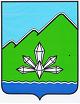 АДМИНИСТРАЦИЯ ДАЛЬНЕГОРСКОГО ГОРОДСКОГО ОКРУГА                 ПРИМОРСКОГО КРАЯ ПОСТАНОВЛЕНИЕ _________________                       г. Дальнегорск                                № ПроектО выявлении правообладателей ранее учтенного объекта недвижимостиВ соответствии со статьей 16 Федерального закона от 06.10.2003 № 131-Ф3 «Об общих принципах организации местного самоуправления в Российской Федерации», со статьей 69.1 Федерального закона от 13.07.2015 года № 218-ФЗ «О государственной регистрации недвижимости», руководствуясь Уставом Дальнегорского городского округа, администрация Дальнегорского городского округа ПОСТАНОВЛЯЕТ:	Установить, что жилое помещение – квартира с кадастровым номером 25:03:100001:1172, расположенная    по  адресу:  Приморский край,  г. Дальнегорск, с. Сержантово, ул. Ленинская, д. 5, кв. 21 принадлежит на праве собственности:Цукановой Вере Васильевне--- года рождения, место рождения: ---. Паспорт гражданина Российской Федерации серия --- № ---, выдан --- г. ---, СНИЛС ---, зарегистрирован по адресу: ---.Право собственности Цукановой Веры Васильевны  на указанный в настоящем проекте постановления жилое помещение - квартира подтверждается.Глава Дальнегорского городского округа                                                           		       А.М.Теребилов